 ҠАРАР                         ПОСТАНОВЛЕНИЕ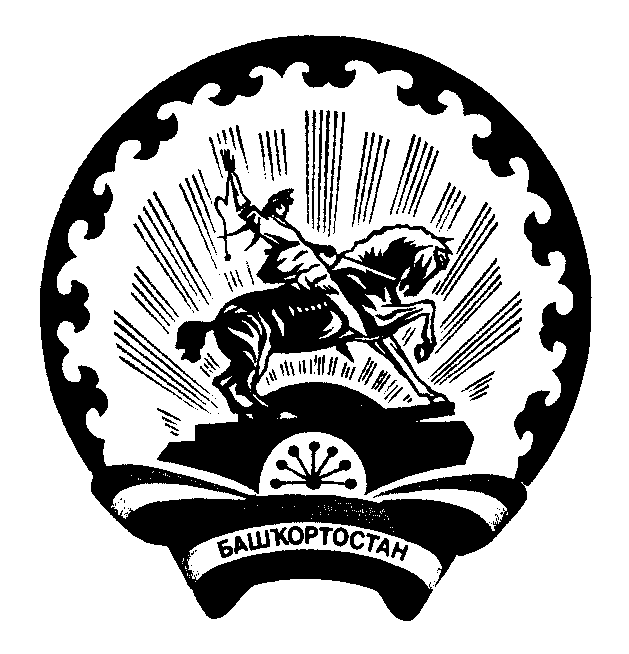 07 июнь  2021 йыл                        №41                       07 июня  2021 годО признании адреса присвоеннымРуководствуясь Федеральным законом от 06.10.2003 № 131-ФЗ "Об общих принципах организации местного самоуправления в Российской Федерации", Федеральным законом от 28.12.2013 № 443-ФЗ "О федеральной информационной адресной системе и о внесении изменений в Федеральный закон "Об общих принципах организации местного самоуправления в Российской Федерации", Постановление Правительства РФ от 22.05.2015 № 492 "О составе сведений об адресах, размещаемых в государственном адресном реестре, порядке межведомственного информационного взаимодействия при ведении государственного адресного реестра, о внесении изменений и признании утратившими силу некоторых актов Правительства Российской Федерации",ПОСТАНОВЛЯЮ:Признать присвоенным следующий адрес:Настоящее постановление вступает в силу со дня его подписания.Контроль за исполнением настоящего Постановления оставляю за собой.Глава администрации сельского поселения
Баимовский сельсовет муниципального района
Абзелиловский район Республики Башкортостан: __________ Фатхуллин  Д.З.Адрес жилого дома с кадастровым номером 02:01:041401:536 -  Российская Федерация, Республика Башкортостан, Абзелиловский  район, сельское поселение Баимовский сельсовет, д. Муракаево, ул.  Дружбы, д. 3.